BOARD MEMBER APPLICATION FORM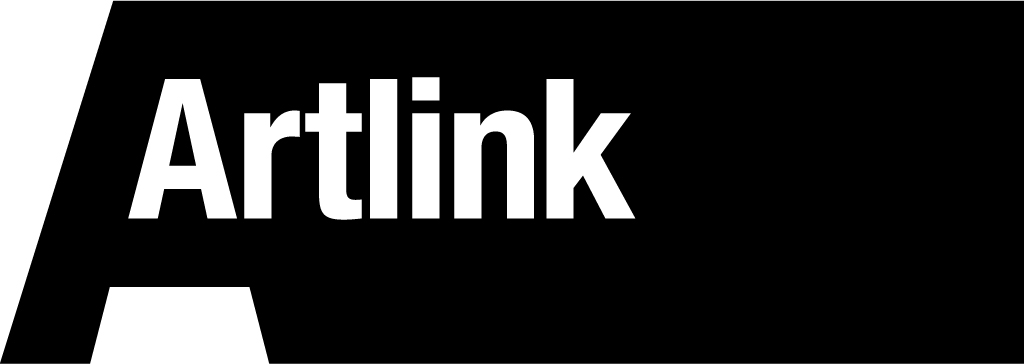 Instructions: Print clearly in black ink. Answer all questions. Sign and date the form. Artlink encourages applications from disabled people.  Please tell us any reasonable adjustments we can make to help you with this application form.PERSONAL INFORMATION:First Name ____________________________Last Name _____________________________Street Address__________________________________________________________________________________Post CodePhone Number(____)___________________________________DETAILS:Please read the job description and person specification and tell us why you meet the criteria.________________________________________________________________________________________________________________________________________________________________________________________________________________________________________________________________________________________________________________________________________How did you hear about this opportunity?____________________________________________________________________________________________________________________________________________________________________Tell us why you are interested in the work of Artlink.______________________________________________________________________________________________________________________________________________________________________________________________________________________________________________________Is there anything else you would like to add?____________________________________________________________________________________________________________________________________________________________________Referees:
Please give us the names and contact details of two referees.Name: __________________________________________________________________________________Contact: ____________________________________________________________________________________________________________________________________________________________________Name: __________________________________________________________________________________Contact: __________________________________________________________________________________Please send this form by email to: info@artlinkedinburgh.co.uk or print and post to Artlink, Board Member Application, 13a Spittal Street, Edinburgh, EH3 9DYThis application form can be provided in whatever format is needed.Deadline: 14th September 2018 at 17:00